Publicado en  el 13/09/2013 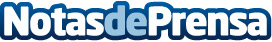 La contracción de la economía española terminará pronto"Aunque no se puede prever con exactitud cuándo será positivo, la contracción del crecimiento económico terminará pronto" afirmó el profesor del IESE Javier Díaz-Giménez el 11 de septiembre en el campus de la escuela en Madrid, donde se celebró la sesión del Programa de Continuidad "Economía: las perspectivas de este otoño", en la que también participó el profesor Juan José Toribio. Datos de contacto:IESENota de prensa publicada en: https://www.notasdeprensa.es/la-contraccion-de-la-economia-espanola_1 Categorias: Nacional http://www.notasdeprensa.es